Plnění bude financováno ze: Státního rozpočtuPlnění není pro ekonomickou činnost ŘVC ČRVystavil: 			Schvaluje: 		XXXXXXXXX	Ing. Lubomír Fojtů	ORE	ředitel ŘVC ČRSouhlasí:			XXXXXXXXX	Správce rozpočtuZa dodavatele převzal a akceptuje:Dne:OBJEDNÁVKA č. 248/2023OBJEDNÁVKA č. 248/2023OBJEDNÁVKA č. 248/2023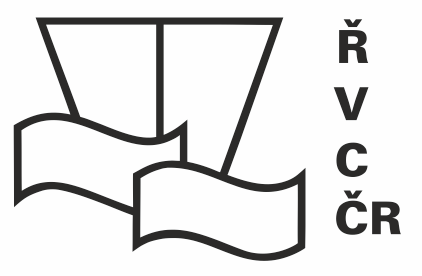 Odběratel:Ředitelství vodních cest ČRDodavatel:Digital transformation systems s.r.o.Adresa:Nábřeží L. Svobody 1222/12Adresa:Rybná 716/24Adresa:110 15 Praha 1Adresa:Staré město, Praha 1, 110 00IČ:67981801IČ:08725616DIČ:                                                    CZ67981801DIČ:CZ08725616
DIČ:                                                    Není plátce DPHDIČ:Bankovní spojení:XXXXXXXXXBankovní spojení:XXXXXXXXXČíslo účtu:XXXXXXXXXČíslo účtu:XXXXXXXXXTel.:XXXXXXXXXTel.:XXXXXXXXXE-mail:XXXXXXXXXE-mail:XXXXXXXXXOrganizační složka státu zřízená Ministerstvem dopravy, a to Rozhodnutím ministra dopravy a spojů České republiky č. 849/98-KM ze dne 12.3.1998 (Zřizovací listina č. 849/98-MM ze dne 12.3.1998, ve znění Dodatků č.1, 2, 3, 4, 5, 6, 7, 8, 9, 10, 11 a 12)Organizační složka státu zřízená Ministerstvem dopravy, a to Rozhodnutím ministra dopravy a spojů České republiky č. 849/98-KM ze dne 12.3.1998 (Zřizovací listina č. 849/98-MM ze dne 12.3.1998, ve znění Dodatků č.1, 2, 3, 4, 5, 6, 7, 8, 9, 10, 11 a 12)Zapsána v obchodním rejstříku vedeném u Městského soudu v Spisová značka C 324064Zapsána v obchodním rejstříku vedeném u Městského soudu v Spisová značka C 324064Objednáváme u Vás:Projednání DS ŘVC pro akci Roudnice/Vraný interně (precizování DS) i se zhotovitelem. DS bude koordinován s dalšími subjekty určenými ŘVC. Finální verze DS bude importována do aplikace BIMmanager pro další správu a sdílení se zhotoviteli. Cílový stav pro DS je zajištění jeho variability a univerzálnosti pro využití na dalších projektech.1x licence BIM manager (plná licence) s konektory pro Autodesk Revit a Civil 3D +1 rok maintanance.Objednávané služby budou použity pro úpravu DS na projektech ŘVC v rámci zavádění BIM. Tyto služby jsou nezbytné pro správné nastavení dílčích vlastností datových standardů.Objednáváme u Vás:Projednání DS ŘVC pro akci Roudnice/Vraný interně (precizování DS) i se zhotovitelem. DS bude koordinován s dalšími subjekty určenými ŘVC. Finální verze DS bude importována do aplikace BIMmanager pro další správu a sdílení se zhotoviteli. Cílový stav pro DS je zajištění jeho variability a univerzálnosti pro využití na dalších projektech.1x licence BIM manager (plná licence) s konektory pro Autodesk Revit a Civil 3D +1 rok maintanance.Objednávané služby budou použity pro úpravu DS na projektech ŘVC v rámci zavádění BIM. Tyto služby jsou nezbytné pro správné nastavení dílčích vlastností datových standardů.Dodavatel je oprávněn vystavit daňový doklad pouze na základě oprávněnou osobou odběratele odsouhlaseného a podepsaného . Oprávněnou osobou odběratele pro převzetí předmětu plnění této objednávky Jméno Příjmení, funkce a odděleníÚpravy Datového Standardu ŘVC – 7MD Sazba za 1 MD = 12.000,- Kč bez DPH ………………………………………  79 800,- Kč1x licence BIM manager (plná licence) s konektory pro Autodesk Revit a Civil 3D + 1 rok údržba……………..  19 000,- KčPředpokládaná cena celkem je       98 800 Kč bez DPH                                             	         119 548 Kč vč. DPHDodavatel je oprávněn vystavit daňový doklad pouze na základě oprávněnou osobou odběratele odsouhlaseného a podepsaného . Oprávněnou osobou odběratele pro převzetí předmětu plnění této objednávky Jméno Příjmení, funkce a odděleníÚpravy Datového Standardu ŘVC – 7MD Sazba za 1 MD = 12.000,- Kč bez DPH ………………………………………  79 800,- Kč1x licence BIM manager (plná licence) s konektory pro Autodesk Revit a Civil 3D + 1 rok údržba……………..  19 000,- KčPředpokládaná cena celkem je       98 800 Kč bez DPH                                             	         119 548 Kč vč. DPHPlatební podmínky:Termín dodání:30.6.2024Datum vystavení:22.6.2023Záruční podmínky:---------------